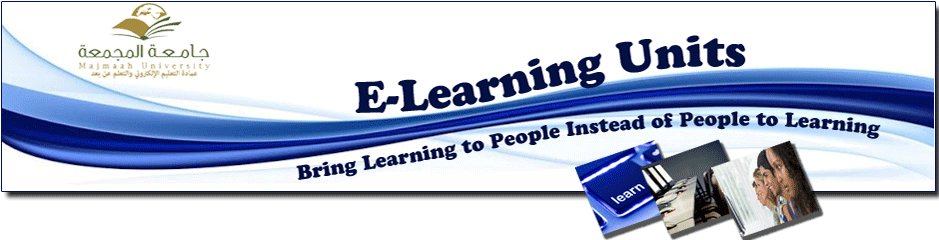 ضمن برامج الخطة التدريبية لعمادة التعليم الالكتروني للفصل الثاني بأقسام الطالبات في كليات جامعة المجمعة عقد دورة تدريبية بعنوان تصميم مقرر الكتروني باستخدام برنامج (Course Lab)الثلاثاء 16/4/1434هـعقدت مؤخرا في كلية التربية بالمجمعة دورة تدريبية بعنوان تصميم مقرر الكتروني باستخدام برنامج (Course Lab) وذلك ضمن الخطة التدريبية التي تقام للاعضاء على مستوى الجامعة من اجل تثقيفهن في مجال التصميم الالكتروني. وقد اقيمت هذه الدورة على مدار يومين حضرها مجموعة من اعضاء هيئة التدريس على مستوى الجامعة. وقد تم خلالها عرض كيفية تصميم مقرر تعليمي باستحدام برنامج الكورس لاب. وفي نهاية الدورة التدريبية تم توزيع استبيان على المتدربات لمعرفة مدى رضاهن عن محتوى الدورة التدريبية والمدربة حيث ابدين رضاهن عن الدورة. الجدير بالذكر ان منسقة وحدة التدريب النسائي بالعمادة أ. منيرة الزومان قد قامت بالقاء هذه الدورة.  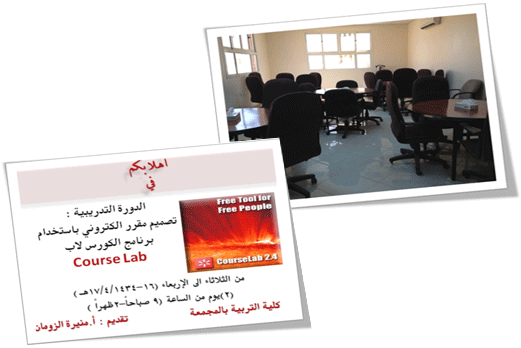 